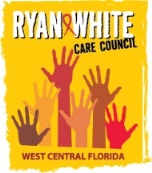 	WEST CENTRAL FLORIDA RYAN WHITE CARE COUNCILMEMBERSHIP, NOMINATIONS, RECRUITMENT, AND TRAINING COMMITTEECHILDREN’S BOARD OF HILLSBOROUGH COUNTYMONDAY, APRIL 15, 2019	11:00 A.M. - 12:30 P.M.AGENDACall to Order								ChairRoll Call								StaffChanges to Agenda							MembersAdoption of Minutes 						Chair March 18, 2019  (Attachment)Care Council Report							ChairMembership Report							StaffNumber of Current MembersDemographics Report2019-2021 Chair and Vice Chair Eligibility 				MembersNew Member Application (Attachment)				MembersMember Term Renewal (Attachment)				MembersSpring Leadership Training						MembersCommunity Concerns/ Announcements 				MembersAdjournment								ChairNote: Items in bold are action items.The next meeting of the Ryan White Care Council will be May 1, 2019 from 1:30pm to 3:30pm, at The Children’s Board of Hillsborough County.The CARE COUNCIL website is at www.thecarecouncil.org.  Meeting information, agendas and minutes will be posted on this website.